SEMANA DEL 21 DE JUNIO AL 25 DE JUNIO DE 2021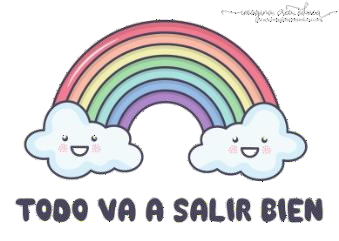 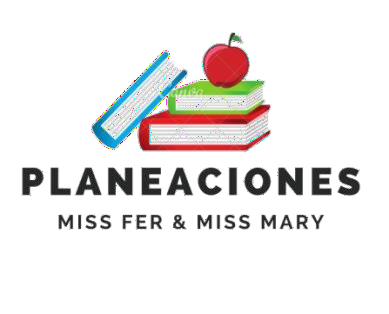 PLAN DE TRABAJOESCUELA PRIMARIA:  	SEGUNDO GRADOr MAESTRO (A):  	NOTA: si aún no tienes los libros de textos, soló realiza las actividades del cuaderno.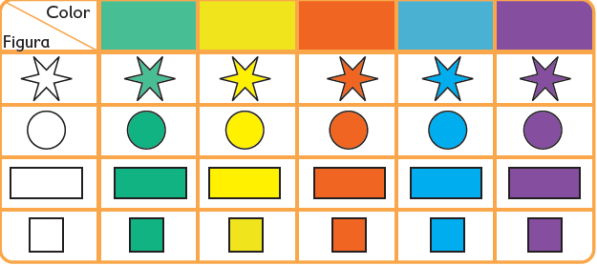 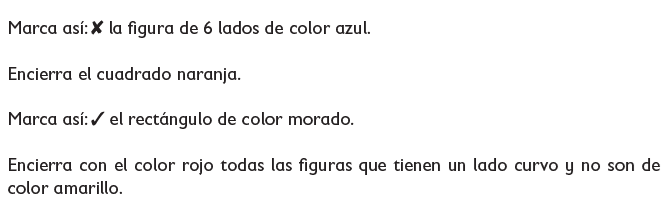 NOTA: es importante que veas las clases por la televisión diariamente para poder realizar tus actividades.ASIGNATUR AAPRENDIZAJE ESPERADOPROGRAMA DE TVACTIVIDADESSEGUIMIENTO Y RETROALIMENTACIÓNLUNESEducación Socioemociona lDescribe elTejiendoAnota un conflicto que hayas vivido en la escuela durante algún juego, explica cómo te sentiste y qué solución le dieron.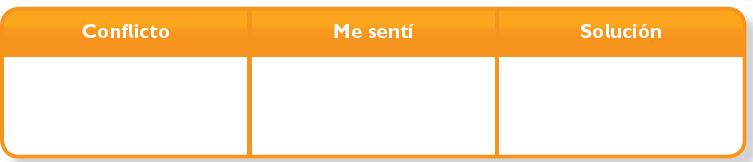 Envía evidencias de tus trabajos al whatsApp de tu maestro (a), tienes hasta las 9:00 p.m de cada día.NOTA: no olvides ponerle la fecha a cada trabajo y tú nombre en la parte de arriba.LUNESEducación Socioemociona lvínculo de loslazosAnota un conflicto que hayas vivido en la escuela durante algún juego, explica cómo te sentiste y qué solución le dieron.Envía evidencias de tus trabajos al whatsApp de tu maestro (a), tienes hasta las 9:00 p.m de cada día.NOTA: no olvides ponerle la fecha a cada trabajo y tú nombre en la parte de arriba.LUNESEducación Socioemociona lsentimientos conAnota un conflicto que hayas vivido en la escuela durante algún juego, explica cómo te sentiste y qué solución le dieron.Envía evidencias de tus trabajos al whatsApp de tu maestro (a), tienes hasta las 9:00 p.m de cada día.NOTA: no olvides ponerle la fecha a cada trabajo y tú nombre en la parte de arriba.LUNESEducación Socioemociona llo que esAnota un conflicto que hayas vivido en la escuela durante algún juego, explica cómo te sentiste y qué solución le dieron.Envía evidencias de tus trabajos al whatsApp de tu maestro (a), tienes hasta las 9:00 p.m de cada día.NOTA: no olvides ponerle la fecha a cada trabajo y tú nombre en la parte de arriba.LUNESEducación Socioemociona limportante paraAnota un conflicto que hayas vivido en la escuela durante algún juego, explica cómo te sentiste y qué solución le dieron.Envía evidencias de tus trabajos al whatsApp de tu maestro (a), tienes hasta las 9:00 p.m de cada día.NOTA: no olvides ponerle la fecha a cada trabajo y tú nombre en la parte de arriba.LUNESEducación Socioemociona lsu persona y paraAnota un conflicto que hayas vivido en la escuela durante algún juego, explica cómo te sentiste y qué solución le dieron.Envía evidencias de tus trabajos al whatsApp de tu maestro (a), tienes hasta las 9:00 p.m de cada día.NOTA: no olvides ponerle la fecha a cada trabajo y tú nombre en la parte de arriba.LUNESEducación Socioemociona lla convivencia.Anota un conflicto que hayas vivido en la escuela durante algún juego, explica cómo te sentiste y qué solución le dieron.Envía evidencias de tus trabajos al whatsApp de tu maestro (a), tienes hasta las 9:00 p.m de cada día.NOTA: no olvides ponerle la fecha a cada trabajo y tú nombre en la parte de arriba.LUNESConocimiento del medioDescribecostumbres,El croquis denuestroEn las clases anteriores analizamos la creación de tu propio museo, con los objetos que tu elegiste importantes para presentar en él, haz un dibujo en tu cuaderno del museo.Realiza la página 162 de tu libro de conocimiento.Envía evidencias de tus trabajos al whatsApp de tu maestro (a), tienes hasta las 9:00 p.m de cada día.NOTA: no olvides ponerle la fecha a cada trabajo y tú nombre en la parte de arriba.LUNEStradiciones,museoEn las clases anteriores analizamos la creación de tu propio museo, con los objetos que tu elegiste importantes para presentar en él, haz un dibujo en tu cuaderno del museo.Realiza la página 162 de tu libro de conocimiento.Envía evidencias de tus trabajos al whatsApp de tu maestro (a), tienes hasta las 9:00 p.m de cada día.NOTA: no olvides ponerle la fecha a cada trabajo y tú nombre en la parte de arriba.LUNEScelebraciones yEn las clases anteriores analizamos la creación de tu propio museo, con los objetos que tu elegiste importantes para presentar en él, haz un dibujo en tu cuaderno del museo.Realiza la página 162 de tu libro de conocimiento.Envía evidencias de tus trabajos al whatsApp de tu maestro (a), tienes hasta las 9:00 p.m de cada día.NOTA: no olvides ponerle la fecha a cada trabajo y tú nombre en la parte de arriba.LUNESconmemoracioneEn las clases anteriores analizamos la creación de tu propio museo, con los objetos que tu elegiste importantes para presentar en él, haz un dibujo en tu cuaderno del museo.Realiza la página 162 de tu libro de conocimiento.Envía evidencias de tus trabajos al whatsApp de tu maestro (a), tienes hasta las 9:00 p.m de cada día.NOTA: no olvides ponerle la fecha a cada trabajo y tú nombre en la parte de arriba.LUNESs del lugar dondeEn las clases anteriores analizamos la creación de tu propio museo, con los objetos que tu elegiste importantes para presentar en él, haz un dibujo en tu cuaderno del museo.Realiza la página 162 de tu libro de conocimiento.Envía evidencias de tus trabajos al whatsApp de tu maestro (a), tienes hasta las 9:00 p.m de cada día.NOTA: no olvides ponerle la fecha a cada trabajo y tú nombre en la parte de arriba.LUNESvive y cómo hanEn las clases anteriores analizamos la creación de tu propio museo, con los objetos que tu elegiste importantes para presentar en él, haz un dibujo en tu cuaderno del museo.Realiza la página 162 de tu libro de conocimiento.Envía evidencias de tus trabajos al whatsApp de tu maestro (a), tienes hasta las 9:00 p.m de cada día.NOTA: no olvides ponerle la fecha a cada trabajo y tú nombre en la parte de arriba.LUNEScambiado con elEn las clases anteriores analizamos la creación de tu propio museo, con los objetos que tu elegiste importantes para presentar en él, haz un dibujo en tu cuaderno del museo.Realiza la página 162 de tu libro de conocimiento.Envía evidencias de tus trabajos al whatsApp de tu maestro (a), tienes hasta las 9:00 p.m de cada día.NOTA: no olvides ponerle la fecha a cada trabajo y tú nombre en la parte de arriba.LUNESpaso del tiempo.En las clases anteriores analizamos la creación de tu propio museo, con los objetos que tu elegiste importantes para presentar en él, haz un dibujo en tu cuaderno del museo.Realiza la página 162 de tu libro de conocimiento.Envía evidencias de tus trabajos al whatsApp de tu maestro (a), tienes hasta las 9:00 p.m de cada día.NOTA: no olvides ponerle la fecha a cada trabajo y tú nombre en la parte de arriba.LenguamaternaSelecciona una obra de teatro infantil breve para representarla con títeresTodos mis personajes tienen su propia personalida dSubraya con color azul los gestos y con verde los movimientos de lospersonajes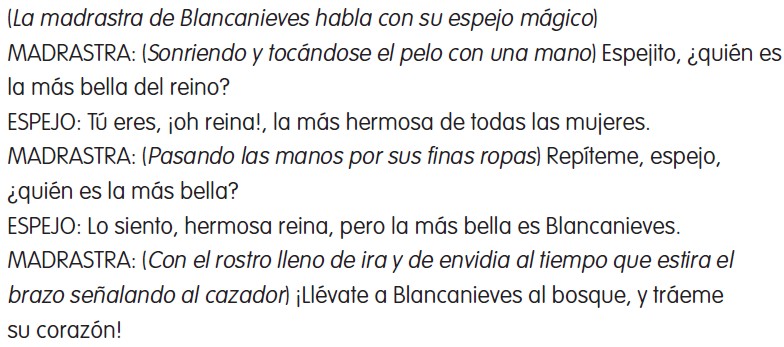 Vida saludableExpresa ideas acerca de la importancia de incluir en su consumo diario alimentos saludables de los distintos grupos.Lo que no necesitamosColorea los hábitos de cada niño de acuerdo con la clave. Luego, contesta.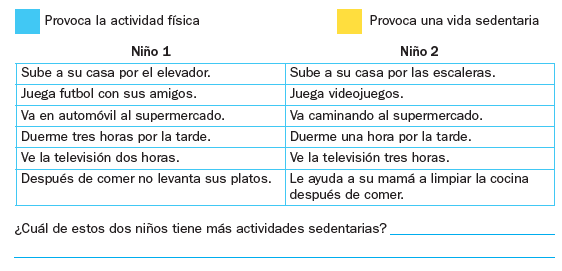 ASIGNATURAAPRENDIZAJE ESPERADOPROGRAMA DE TVACTIVIDADESSEGUIMIENTO YRETROALIMENTACIÓ NMARTESLenguamaternaSelecciona			una obra	de	teatro infantil			breve para representarla con títeres.Leamos una obra de teatroRealiza la siguiente tabla en la página 176 de tu libro de español.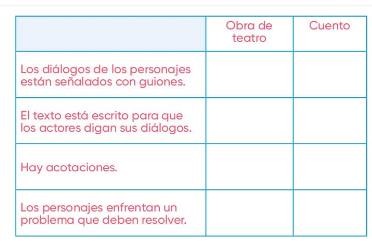 Envía evidencias de tus trabajos al whatsApp de tu maestro (a), tienes hasta las 9:00 p.m de cada día.NOTA: no olvides ponerle la fecha a cada trabajo y tú nombre en la parte de arriba.MARTESMatemáticasEstima,         mide,compara	yordena pesos, con unidades no convencionales.Balanza romanaMide las siguientes líneas con tu regla y anota tu medición en el recuadro.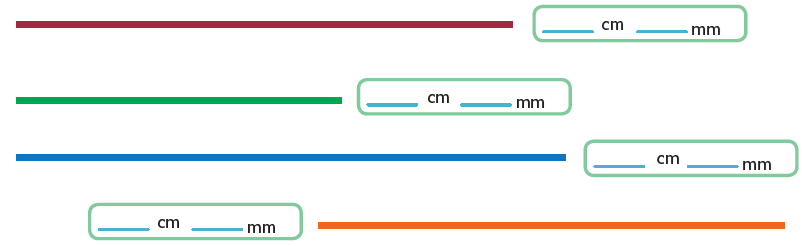 Realiza la página 198 y 199 de tu libro de matemáticas.Envía evidencias de tus trabajos al whatsApp de tu maestro (a), tienes hasta las 9:00 p.m de cada día.NOTA: no olvides ponerle la fecha a cada trabajo y tú nombre en la parte de arriba.MARTESFormación Cívica y ÉticaParticipa	en		la toma		dedecisiones colectivas a favor del bien comúnNuestras ideas son muy importantesPiensa y escribe en tu libreta algunos temas que como alumnos te gustaría participar en la toma de decisiones, escribe mínimo 3.Lee y analiza la página 108 de tu libro de formación.Envía evidencias de tus trabajos al whatsApp de tu maestro (a), tienes hasta las 9:00 p.m de cada día.NOTA: no olvides ponerle la fecha a cada trabajo y tú nombre en la parte de arriba.ASIGNATURAAPRENDIZAJE ESPERADOPROGRAMA DE TVACTIVIDADESSEGUIMIENTO YRETROALIMENTACIÓ NMIÉRCOLESConocimientodel medioDescribe costumbres, tradiciones, celebraciones y conmemoracione s del lugar donde vive y cómo han cambiado con elpaso del tiempo.Un museo en mi casaAhora analiza los objetos de tu casa, y escribe una lista de cuáles de ellospodrías utilizar en un museo, pide ayuda a un adulto para reconocer los objetos antiguos o valiosos.Envía evidencias de tus trabajos al whatsApp de tu maestro (a), tienes hasta las 9:00 p.m de cada día.NOTA: no olvides ponerle la fecha a cada trabajo y tú nombre en la parte de arriba.MIÉRCOLESLengua maternaAprende y reinventa rimas y coplas. Revisa y corrige el texto con ayuda de alguien más, al hacerlo reflexiona sobre: la escrituraconvencional de las palabras.¿Se escribe con g o con gu?Escribe 10 palabras con “g” y con “gu” en la siguiente tabla.Realiza la página 177 de tu libro de español.Envía evidencias de tus trabajos al whatsApp de tu maestro (a), tienes hasta las 9:00 p.m de cada día.NOTA: no olvides ponerle la fecha a cada trabajo y tú nombre en la parte de arriba.MIÉRCOLESMatemáticasResuelve problemas de multiplicación con números naturales menores que 10.Haciendo mariposasCompleta la tabla con los números correspondientes.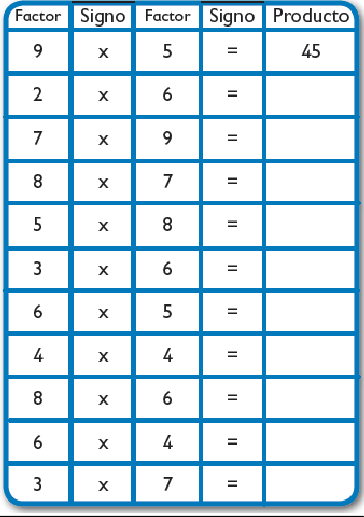 Realiza la página 200 y 201 de tu libro de matemáticas.Envía evidencias de tus trabajos al whatsApp de tu maestro (a), tienes hasta las 9:00 p.m de cada día.NOTA: no olvides ponerle la fecha a cada trabajo y tú nombre en la parte de arriba.ASIGNATURAAPRENDIZAJE ESPERADOPROGRAMA DE TVACTIVIDADESSEGUIMIENTO Y RETROALIMENTACIÓNJUEVESMatemáticasConstruye y describe figuras y cuerpos geométricosUsamos lo aprendidoCompleta la tabla de doble entrada y realiza lo que te solicitan.Envía evidencias de tus trabajos al whatsApp de tu maestro (a), tienes hasta las 9:00 p.m de cada día.NOTA: no olvides ponerle la fecha a cada trabajo y tú nombre en la parte de arriba.JUEVESConocimientodel medioDescribe costumbres, tradiciones, celebraciones y conmemoracione s del lugar donde vive y cómo han cambiado con elpaso del tiempoLos objetos son parte de nuestra comunidadObserva tu comunidad y piensa cuales son los lugares o objetos más representativos de ella, dibuja tres en tu libreta.Realiza la página 163 de tu libro de conocimiento.Envía evidencias de tus trabajos al whatsApp de tu maestro (a), tienes hasta las 9:00 p.m de cada día.NOTA: no olvides ponerle la fecha a cada trabajo y tú nombre en la parte de arriba.JUEVESLengua maternaLee y comparte de manera autónoma sustextos favoritos.¡Te comparto mis lecturas!Escribe tu cuento favorito en tu libreta con su respectivo dibujo.Envía evidencias de tus trabajos al whatsApp de tu maestro (a), tienes hasta las 9:00 p.m de cada día.NOTA: no olvides ponerle la fecha a cada trabajo y tú nombre en la parte de arriba.ASIGNATURAAPRENDIZAJE ESPERADOPROGRAMA DE TVACTIVIDADESSEGUIMIENTO Y RETROALIMENTACIÓNVIERNESProgramació n especial MatemáticasEstima, mide, compara y ordena longitudes, con unidades no convencionales y el metro no graduado.Midiendo varasCompleta la siguiente tabla.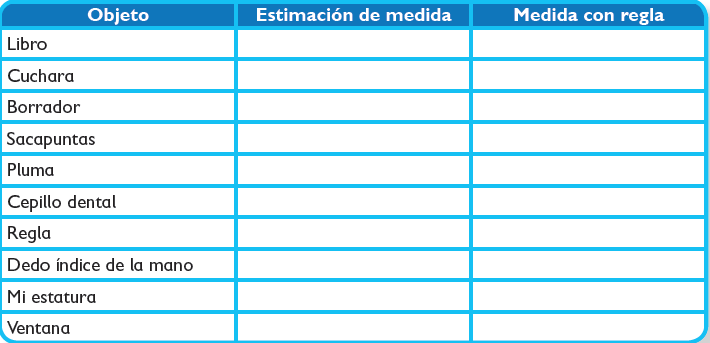 Envía evidencias de tus trabajos al whatsApp de tu maestro (a), tienes hasta las 9:00 p.m de cada día.NOTA: no olvides ponerle la fecha a cada trabajo y tú nombre en la parte de arriba.VIERNESProgramació n especial MatemáticasResuelve problemas de suma y resta con números naturales hasta 1000.¡Salta rana, salta!Escribe en tu libreta la sucesión de los números del 5 en 5 hasta el 100.Envía evidencias de tus trabajos al whatsApp de tu maestro (a), tienes hasta las 9:00 p.m de cada día.NOTA: no olvides ponerle la fecha a cada trabajo y tú nombre en la parte de arriba.VIERNESProgramació n especial Matemáticas. Construye y describe figuras y cuerposgeométricosLos triángulos sonfantásticosForma una figura formada por distintos tipos y tamaños de triángulos,colorea cada triangulo de diferente color.Envía evidencias de tus trabajos al whatsApp de tu maestro (a), tienes hasta las 9:00 p.m de cada día.NOTA: no olvides ponerle la fecha a cada trabajo y tú nombre en la parte de arriba.Programació n especial MatemáticasConstruye y describe figuras y cuerpos geométricosConstructore s de polígonosRealiza con la ayuda de un adulto un cono, sigue el siguiente ejemplo.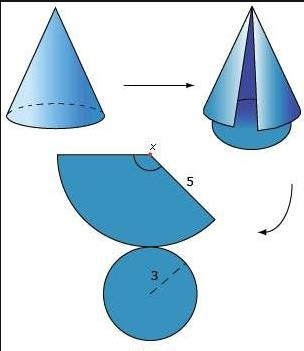 